Výsledek voleb do Zastupitelstva Jihočeského kraje
konaných ve dnech 2. a 3. října 2020 ve volebním okrsku Klenovice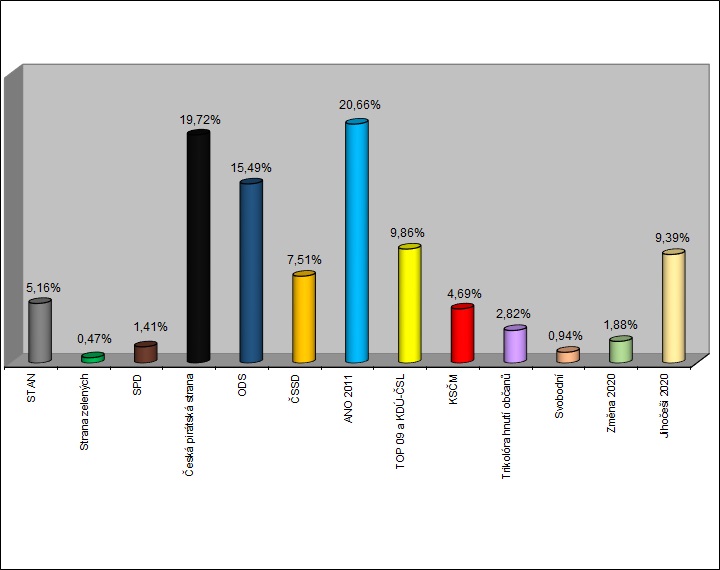 počet voličů zapsaných ve voličských seznamech513počet voličů, kterým byla vydána úřední obálka215počet odevzdaných úředních obálek215účast ve volbách v %41,91počet platných hlasů213stranapočet hlasůhlasy v %Demokratická strana zelených00,00STAROSTOVÉ A NEZÁVISLÍ115,16Strana zelených10,47Svoboda a přímá demokracie (SPD)31,41Česká pirátská strana4219,72VIZE - národní socialisté00,00Občanská demokratická strana3315,49Dělnická strana sociální spravedlnosti00,00ALIANCE NÁRODNÍCH SIL00,00Česká strana sociálně demokratická167,51ANO 20114420,66TOP 09 a KDÚ-ČSL219,86Komunistická strana Čech a Moravy104,69Volte Pravý Blok www.cibulka.net00,00Trikolóra hnutí občanů62,82Svobodní20,94Změna 202041,88Jihočeši 2012209,39Rozumní - Petr Hannig00,00Moravské zemské hnutí00,00